МДОУ «Детский сад № 95».Материал для занятий с детьми дома. Старшая группа.Тема недели:  Земля – наш общий дом.Автор составитель: Яковлева Ирина Викторовна, воспитатель.Примерные вопросы для обсуждения с детьми:Основополагающий вопрос:Почему Земля наш общий дом?Почему планету Земля называют «живой»?Проблемные вопросы:Почему землю надо беречь?Образовательные вопросы: Как выглядит Земля?Чем мы можем помочь Земле?Познавательные вопросы:Кто живет на Земле?Что растет на Земле?Чего больше на земном шаре – воды или суши?Что необходимо для жизни на Земле?Где на земном шаре живем мы с вами?Чтение стихов. 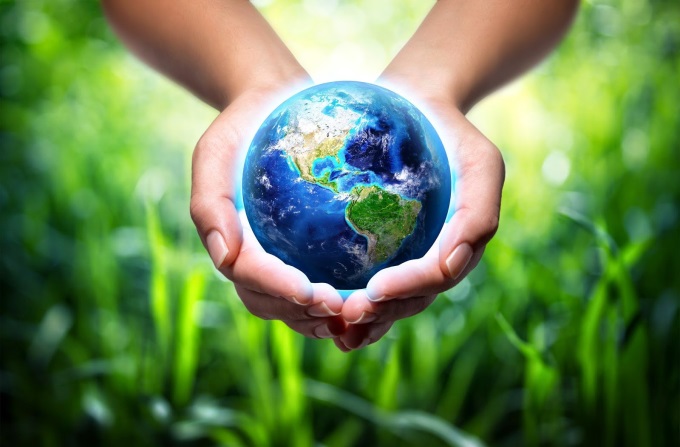 Я. Аким «Наша планета».Н. Старшинов. Давайте сохраним. В. Орлов. «Живой Букварь»М. Дудин. Берегите землю!Е.Шкловский. Глобус. НАША ПЛАНЕТА
Автор: Я. АкимЕсть одна планета-сад
В этом космосе холодном.
Только здесь леса шумят,
Птиц скликая перелётных,
Лишь на ней одной цветут,
Ландыши в траве зелёной,
И стрекозы только тут
В речку смотрят удивлённо.
Береги свою планету –
Ведь другой, похожей, нету!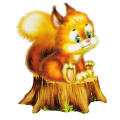 ДАВАЙТЕ СОХРАНИМ
Автор: Н. СтаршиновНам жить в одной семье,
Нам петь в одном кругу,
Идти в одном строю,
Лететь в одном полете.
Давайте сохраним
Ромашку на лугу.
Кувшинку на реке
И клюкву на болоте.О, как природа-мать
Терпима и добра!
Но чтоб ее лихая
Участь не постигла.
Давайте сохраним
На стрежнях – осетра.
Касатку в небесах,
В таежных дебрях – тигра.Коль суждено дышать
Нам воздухом одним.
Давайте-ка мы все
Навек объединимся.
Давайте наши души
Вместе сохраним,
Тогда мы на Земле
И сами сохранимся!В. Орлов. «Живой Букварь»                                                                            БЕРЕГИТЕ ЗЕМЛЮ!
                                                                        Автор: М. Дудин Берегите землю. Берегите
Жаворонка в голубом зените,
Бабочку на листьях повилики,
На тропинках солнечные блики.
На камнях играющего краба,
Над пустыней тень от баобаба,
Ястреба, парящего над полем,
Ясный месяц над речным покоем,
Ласточку, мелькающую в жите.
Берегите землю! Берегите!ГЛОБУС
Автор: Е.ШкловскийЯ обнял глобус – шар земной.
Один над сушей и водой.
В руках моих материки
Мне тихо шепчут: «Береги».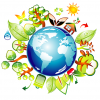 В зеленой краске лес и дол.
Мне говорят: «Будь с нами добр».
Не растопчи ты нас, не жги,
Зимой и летом береги».Журчит глубокая река,
Свои лаская берега,
И слышу голос я реки:
«Ты береги нас, береги».И птиц, и рыб я слышу всех:
«Тебя мы просим, человек.
Ты обещай нам и не лги.
Как старший брат нас береги».Я обнял глобус – шар земной,
И что-то сделалось со мной.
И вдруг шепнул я: «Не солгу.
Тебя, родной мой, сберегу».Игра «Если я приду в лесок». Чтобы сберечь  нашу  планету Земля, надо быть умным, любознательным и добрым. Можно предложить ребенку поиграть в игру «Если я приду в лесок» Вы будите говорить, а ребенок вам отвечать только «да», если это хорошо, и «нет», если это плохо.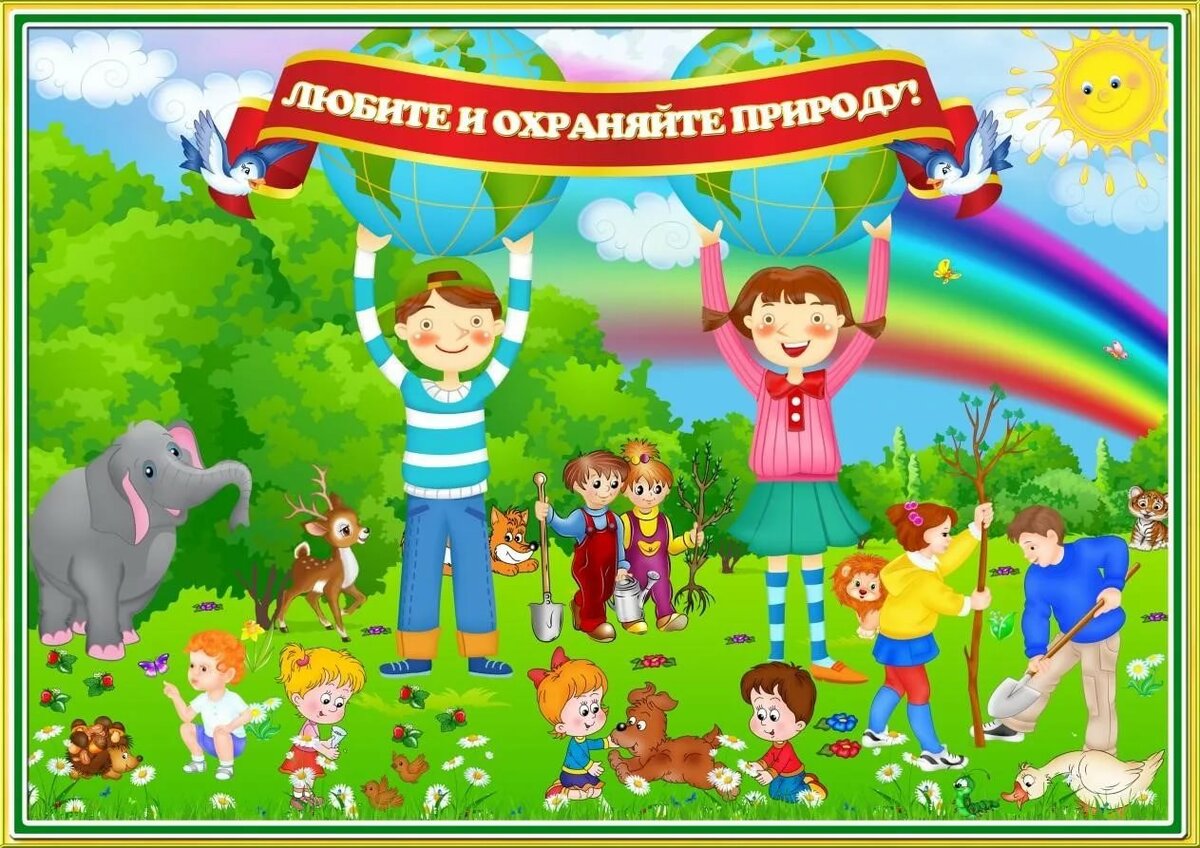 Список используемых источников:Бондаренко Т.М. Комплексные занятия в старшей группе детского сада: практическое пособие для воспитателей и методистов ДОУ. – Воронеж: ТЦ «Учитель», 2006. – 432 с. Гладышева Н.Н., Сержантова Ю.Б., Рабочая программа воспитателя: ежедневное планирование по программе «Детство». Старшая группа /Изд. 2-е, испр. – Волгоград: Учитель, 2016. – 294 с.  Интернет ресурсы:https://deti.cbs-angarsk.ru/detyam/stihi_pesni_zagadki/stihotvoreniya/stihi_o_zaschite_prirodi.htmlНас в любое время годаУчит мудрая природа:Птицы учат пению.Паучок терпению.Пчелы в поле и в садуОбучают нас труду.И к тому же в их трудеВсе по справедливости.Отражение в водеУчит нас правдивости.Учит снег нас чистоте.Солнце учит доброте:Каждый день, зимой и летом,Дарит нас теплом и светом.И взамен ни у когоНе попросит ничего!У природы круглый годОбучаться нужно.Нас деревья всех пород,Весь большой лесной народУчат крепкой дружбе.Игра «Если я приду в лесок»Если я приду в лесок,
И сорву ромашку (нет).
Если съем конфетку,
И выброшу бумажку (нет)
Если хлебушка кусок,
На пеньке оставлю (да).
Если ветку подвяжу,
Колышек подставлю (да).
Если сильно насорю,
И убрать забуду (нет).
Я люблю свою природу,
Помогать ей буду (да).